Российская ФедерацияРеспублика ХакасияАлтайский районАдминистрация Белоярского сельсоветаП О С Т А Н О В Л Е Н И Е  « 09» октября  2015г.                      с. Белый Яр                                              № 432                               О присвоении наименования новой улице в границах населенного пункта с.Белый Яр Алтайского района Республики ХакасияВ соответствии со статьей 14 Федерального закона от 6.10.2003года № 131-ФЗ «Об общих принципах организации местного самоуправления в Российской Федерации», Законом Республики Хакасия от 05.05.2004г. № 20 «Об административно-территориальном устройстве Республики Хакасия», Постановлением администрации Белоярского сельсовета от 11.10.2013г. «Об утверждении положения о порядке присвоения, изменения, аннулирования и регистрации адресов объектов недвижимости на территории населенных пунктов и иных территорий проживания граждан в населенных пунктах», руководствуясь Уставом муниципального образования Белоярский сельсовет,  администрация Белоярского сельсоветаПОСТАНОВЛЯЕТ:1. Присвоить новой улице в границах населенного пункта с.Белый Яр Алтайского района Республики Хакасия согласно схемы расположения земельных участков на территории следующее наименование:Улица Питерская                  (схема прилагается)              2. Настоящее постановление подлежит официальному опубликованию и размещению на сайте Администрации Белоярского сельсовета.      3. Контроль за исполнением настоящего постановления оставляю за собой.ГлаваБелоярского  сельсовета                                                                     И.Н.ЛогиновОтпечатано в 5-и экз.1-й – в администрацию  Белоярского сельсовета2-й – в прокуратуру Алтайского района3-й – в дело                 Исполнитель : Мазова С.В.                8(39041)2-15-84                                                                        Приложение к постановлению                                                                                         Администрации Белоярского                                                                                          сельсовета от «__» октября 2015г. № ___СХЕМАрасположения улиц на территориинаселенного пункта с.Белый Яр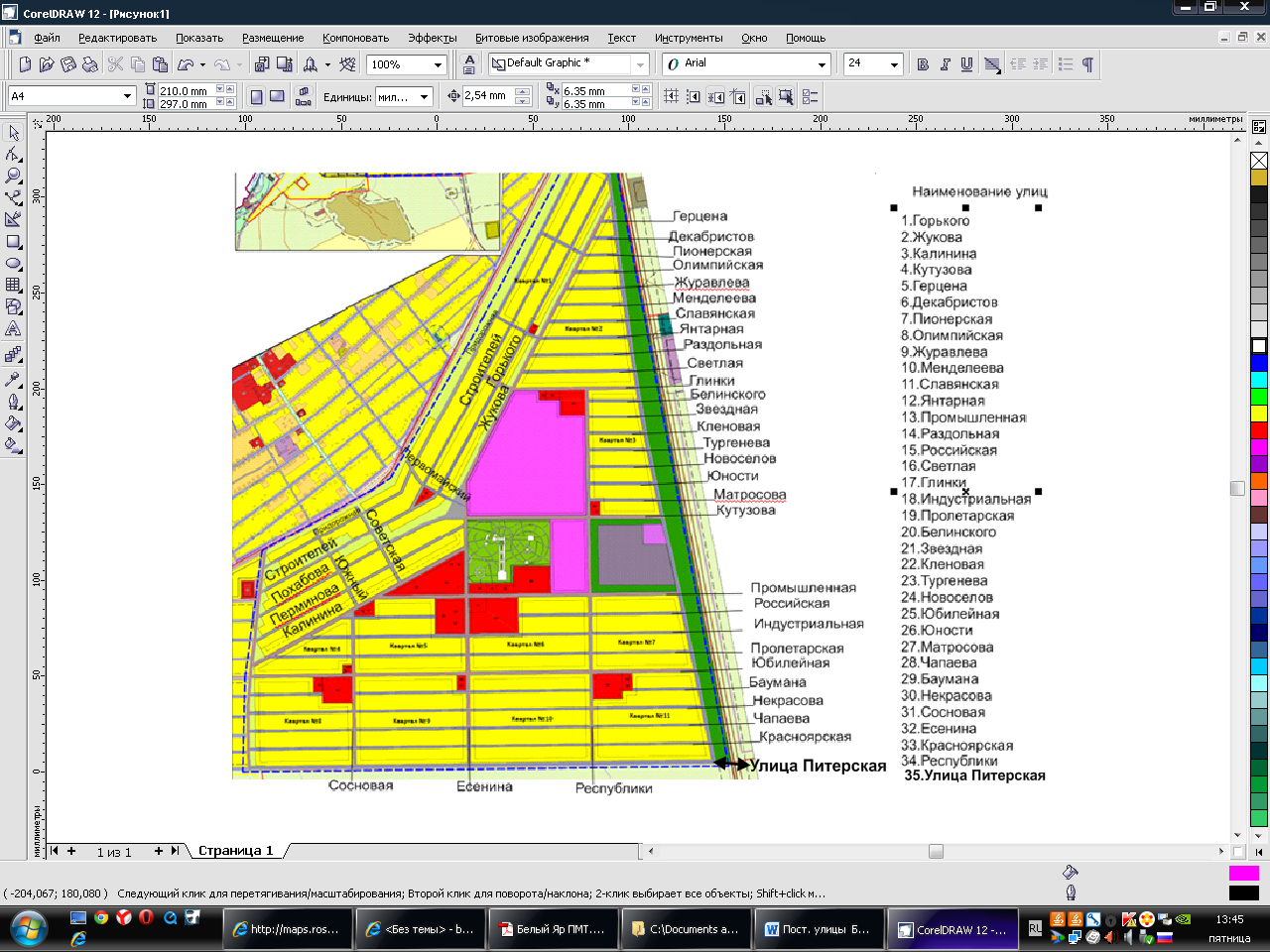 